Programas y Proyectos de InversiónNo aplicaDerivado de la finalidad y objetivos de este Instituto no es procedente.Indicadores de Resultados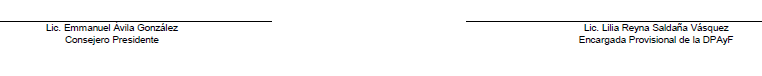 INFORME DE AVANCE DEL PROYECTO INFORME DE AVANCE DEL PROYECTO INFORME DE AVANCE DEL PROYECTO INFORME DE AVANCE DEL PROYECTO INFORME DE AVANCE DEL PROYECTO INFORME DE AVANCE DEL PROYECTO INFORME DE AVANCE DEL PROYECTO INFORME DE AVANCE DEL PROYECTO INFORME DE AVANCE DEL PROYECTO INFORME DE AVANCE DEL PROYECTO INFORME DE AVANCE DEL PROYECTO DEPENDENCIA / ENTIDADPROYECTONIVELINDICADORUNIDADFRECUENCIAMETA ANUALMETA ACUMULADAMETA ACUMULADA% AVANCE% AVANCEDEPENDENCIA / ENTIDADPROYECTONIVELINDICADORDE MEDIDADE MEDICIONMETA ANUALPROGRAMAALCANZADAANUALACUMULADOInstituto Tlaxcalteca de EleccionesDesempeño Institucional 2023COMPONENTENormar el Desempeño institucional del "ITE"; con base en su plan rector de acción 2023.PORCENTAJEANUAL1111100COMPONENTESustentar la mayéutica del desempeño institucional del "ITE", con base en el Programa Operativo Anual, de cada organismo de su adscripción.PORCENTAJEMENSUAL12121212100%